                                                                                                                                            February 04, 2019              Money Market Operations as on February 01, 2019                                                                                                                 (Amount in Rupees billion, Rate in Per cent) RESERVE POSITION@@ Based on Reserve Bank of India (RBI) / Clearing Corporation of India Limited (CCIL).   -   Not Applicable / No Transaction **   Relates to uncollateralized transactions of 2 to 14 days tenor. @@ Relates to uncollateralized transactions of 15 days to one year tenor # The figure for the cash balances with RBI on Sunday is same as that of the previous day (Saturday). $ Includes refinance facilities extended by RBI ¥  As per the Press Release No. 2014-2015/1971 dated March 19, 2015 
*  Net liquidity is calculated as Repo+MSF+SLF-Reverse Repo                                                                                                                                                     Ajit Prasad	
Press Release : 2018-2019/1827		                                                              Assistant Adviserप्रेस प्रकाशनी  PRESS RELEASEसंचार विभाग, केंद्रीय कार्यालय, एस.बी.एस.मार्ग, मुंबई-400001________________________________________________________________________________________________________DEPARTMENT OF COMMUNICATION, Central Office, S.B.S.Marg, Mumbai-400001फोन/Phone: 91 22 2266 0502 फैक्स/Fax: 91 22 2266 0358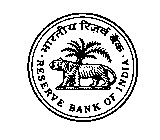 भारतीय रिज़र्व बैंकRESERVE BANK OF  वेबसाइट : www.rbi.org.in/hindiWebsite : www.rbi.org.inइ-मेल email: helpdoc@rbi.org.inMONEY MARKETS@MONEY MARKETS@Volume 
(One Leg)Weighted Average Rate      RangeA. Overnight Segment (I+II+III+IV)   	41.186.285.45-6.65A. I.  Call Money   	17.596.185.45-6.50A. II. Triparty Repo 19.346.325.50-6.65A. III. Market Repo       0.00-A. IV. Repo in Corporate Bond 4.256.556.55-6.55B. Term Segment B. I. Notice Money**  265.926.435.00-6.55B. II. Term Money@@0.87-6.55-7.00B. III. Triparty Repo 1,426.296.356.30-6.50B. IV. Market Repo 437.116.371.00-6.85B. V. Repo in Corporate Bond 6.307.027.00-7.05RBI OPERATIONS@		RBI OPERATIONS@		Auction DateTenor (Days)Maturity 
DateAmount Outstanding   CurrentRate/Cut  
off RateC.    Liquidity Adjustment Facility (LAF)Liquidity Adjustment Facility (LAF)(i) Repo (Fixed  Rate)                          Fri, 01/02/20193Mon, 04/02/201956.066.50(ii) Repo (Variable Rate)(ii.a) Regular 14-dayTue, 22/01/201914Tue, 05/02/2019235.036.53Fri, 25/01/201914Fri, 08/02/2019194.256.51Tue, 29/01/201914Tue, 12/02/2019181.506.51Fri, 01/02/201914Fri, 15/02/2019107.006.51(ii.b) OthersThu, 13/12/201856Thu, 07/02/2019250.026.56(iii) Reverse Repo (Fixed  Rate)   Fri, 01/02/20193Mon, 04/02/2019294.686.25(iv) Reverse Repo (Variable Rate)Fri, 01/02/20193Mon, 04/02/2019408.926.49Wed, 30/01/20197Wed, 06/02/2019100.076.49Thu, 31/01/20197Thu, 07/02/2019141.686.49Fri, 01/02/20197Fri, 08/02/2019135.906.49D. Marginal Standing Facility (MSF)Fri, 01/02/20193Mon, 04/02/20196.506.75E. Standing Liquidity Facility (SLF) Availed from RBI$Standing Liquidity Facility (SLF) Availed from RBI$17.04F.  Net liquidity injected [injection (+)/absorption (-)] *Net liquidity injected [injection (+)/absorption (-)] *-33.85G.  Cash Reserves Position of Scheduled Commercial Banks	Cash Reserves Position of Scheduled Commercial Banks	(i) Cash balances with RBI as on#  February 01, 20194,984.34(ii) Average daily cash reserve requirement for the fortnight ending  February 01, 20194,946.52H.    Government of India Surplus Cash Balance Reckoned for Auction as on ¥February 01, 20190.00